leVers B CDissertationPOINT	MÉTHODE Réaliser un plan détailléConstruire un plan détaillé de qualité est primordial pour réussir une dissertation. Il est nécessaire de suivre deux étapes.Identifier le type de sujet pour trouver le plan adapté� Différents types de sujets sont proposés dansles épreuves du baccalauréat. Identiﬁer celui qui vous est soumis est essentiel pour pouvoir organiser un plan qui réponde précisément à la problématique.� Une fois identiﬁé le type de sujet, vous êtes en mesure de construire le plan attendu (le plus souvent en deux parties).APPLICATIONIdentifiez le type de sujet.Définissez deux grandes parties en utilisantvos connaissances.Déterminez au moins deux sous-parties parpartie en utilisant vos connaissances.Associez chaque document àune sous-partie.Réalisez le plan détaillé pour répondreau sujet.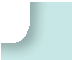 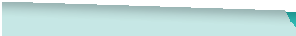 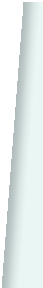 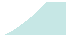 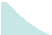 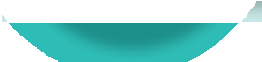 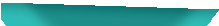 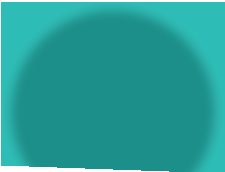 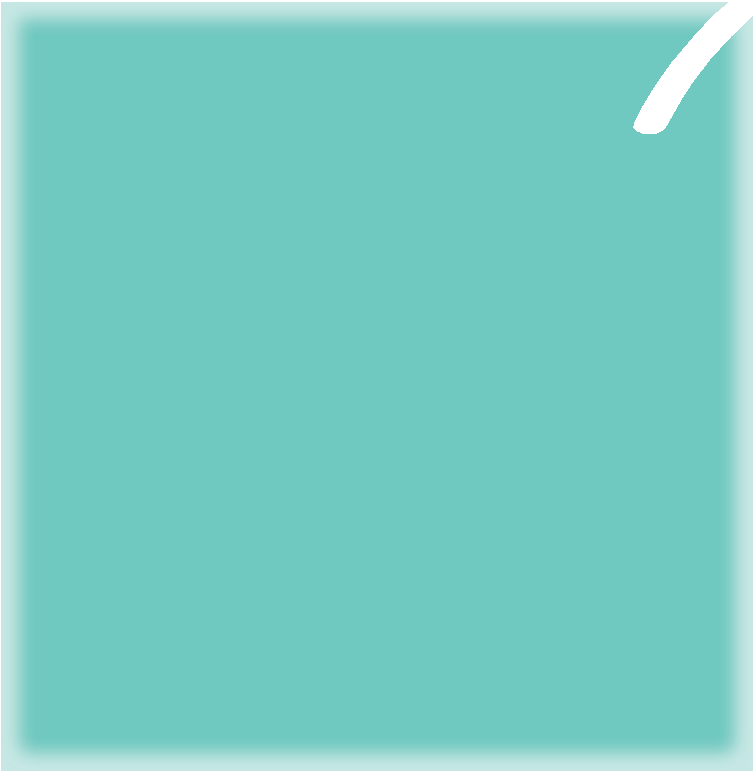 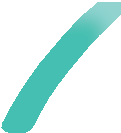 MÉTHODE p. 76.Organiser les sous-parties� Une fois repéré le plan attendu, vous devez organiserles sous-parties de chaque partie en vous appuyant sur vos connaissances et l‘exploitation du dossier documentaire pour trouver des idées répondant au sujet. Chaque sous- partie peut correspondre à une séquence argumentative (afﬁrmation, explication et illustration).� Ne rédigez pas complètement le devoir au brouillon, cela vous ferait perdre du temps.� Vous pouvez utiliser des abréviations et des couleurs pour faire ressortir la structure du raisonnement dans votre plan détaillé. Il vous servira de guide pour une rédaction cohérente et pour ne rien oublier de votre travail préparatoire (idées, exemples, données…).Quels sont les facteurs déterminants du vote ?Doc 1	Doc 2« “Les dés sont jetés pour les cinq pro- chaines années” pour Erwann M., 21 ans, étu- diant à Sciences Po. “La proximité́ des légis- latives et de la présidentielle place tout le débat avant [cette dernière], juge-t-il. Dans ces conditions, quel intérêt pour les législa- tives ?” […] “Je sais que ma circonscription va voter LRM1, mon vote n’a aucune impor- tance, donc je m’abstiens.” Pour autant, ce jeune “passionné de politique” espère que son choix, réﬂéchi, “sera perçu comme un rejet de cette démocratie quinquennale imposée depuis bientôt vingt ans”. Et non comme une marque de désaffection. […]À 64 ans, Ghislaine C. a bien plus d’an- nées d’isoloir derrière elle. Cette ancienne conseillère principale d’éducation de Bastia (Haute-Corse) égrène quelques-uns de ses derniers votes : non au référendum sur le traité européen en 2005, François Hollande en 2012, Benoit Hamon aux primaires de la gauche, Jean-Luc Mélenchon à la prési- dentielle. Et puis, aux législatives 2017, rien dans l’urne. Une première, en cinquante ans de vote. Un choix qu’elle explique par cette “sensation que les politiques [sont] irrémédiablement sourds”, “que tout se décide sans nous, sans entendre l’opposi- tion à ce système qui broie les plus fragiles, ponctionne les classes moyennes et favo- rise les plus riches”. “Puisqu’on ne m’entend pas, pourquoi m’exprimer ?”, s’interroge la retraitée, désabusée. Elle s’est dit que cette fois, “en [s]e taisant, on [l’]entendrait peut-Les électeurs d’Emmanuel Macron et de Marine Le Pen au second tour des élections présidentielles de 2022Électeurs d’E. Macron	Électeurs de M. Le Pen	ScorePlus de 3 000 euros de revenus mensuels net Moins de 1 250 euros de revenus mensuels net 70 ans et plus60-69 ans50-59 ans35-49 ans25-34 ans18-24 ans Femme Homme0 %	10 %	20 %	30 %	40 %	50 %	60 %	70 %Source : Ipsos-Sopra Steria.Doc 4Les enjeux du vote au premier tour de l’élection présidentielle de 2022 Parmi les enjeux suivants, quels sont les trois qui compteront le plus dans votre choix de vote1 ?Le pouvoir d’achat58 %L’immigrationêtre” ».Camille Bordenet, « À quoi bon aller voter : des abstentionnistes aux législatives expliquent leur choix. », © Le Monde, 15 juin 2017.1. LRM : La République en Marche.Le système de santé L’environnement Les retraitesLa délinquance20 %27 %26 %26 %25 %Les inégalités sociales20 %Doc 3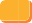 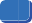 Voir le doc. 4 p. 219Source IPSOS, 2022.1. Les autres motifs proposés : La guerre en Ukraine (15%), les déficits publics et la dette (14%), la défensede la République et de la laïcité (12%), le système scolaire (11%), le terrorisme (9%), l'épidémie de Covid-19 (7%), le chômage/L'organisation de la vie politique et le fonctionnement de la démocratie/ Les discriminations (6%),les questions européennes (5%), la répartition des compétences entre l'État et les territoires (3%).Chapitre 10 I Voter : une affaire individuelle ou collective ?233Type de sujetPlans attendus (exemples)Débat (dialectique)I. Oui II. MaisI. Non II. MaisAnalyse des causes oudes conséquences d’un phénomène, description d’un phénomèneI. Cause 1 II. Cause 2I. Effet 1 II. Effet 2I. Constat II. Causes III. ConséquencesMise en relation de notionsI. Ressemblances II. DifférencesI. A a des effets sur B II. Mais B a aussi des effets sur A.I. A agit sur B d’une première façon II. A agit sur B d’une autre façon